Scenariusz zajęć 19.03 (II grupa, 4-latki)„Gdzie znajdę kwiaty?”Cele ogólne:Kształtowanie grafomotorykęRozwijanie sprawności fizycznejMetody pracy:Percepcyjna   Formy pracy:IndywidualnaGrupowa (z rodzicami)Środki dydaktyczne:Kolorowanka po śladzie Karty z instrukcją ćwiczeńWiersz z obrazkamiPrzebieg:Rysowanie po śladzie tulipana- rozwijanie umiejętności grafomotorycznych.Ćwiczenia z instrukcją- kształtowanie sprawności fizycznej. Dzieci losują kartę ze zwierzątkiem, a rodzic czyta jakie polecenie na niej jest. Może to być np. jeżyk- turlaj się jak jeż, zajączek – kicaj jak zajączek itp.Czytanie wiersza z rodzicami (rodzic czyta słowa, dziecko obrazki).Załączniki:Kolorowanka z tulipanemKarty z ćwiczeniamiWierszykŹródło:www.pinteres.com 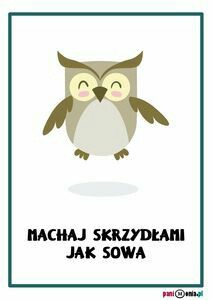 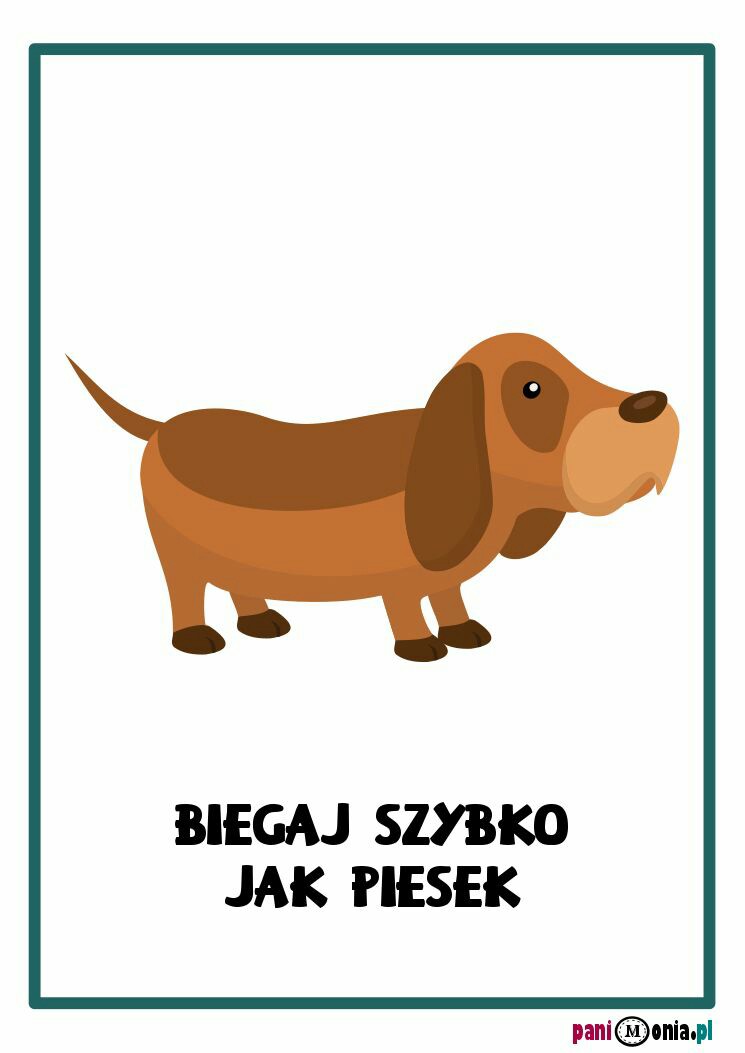 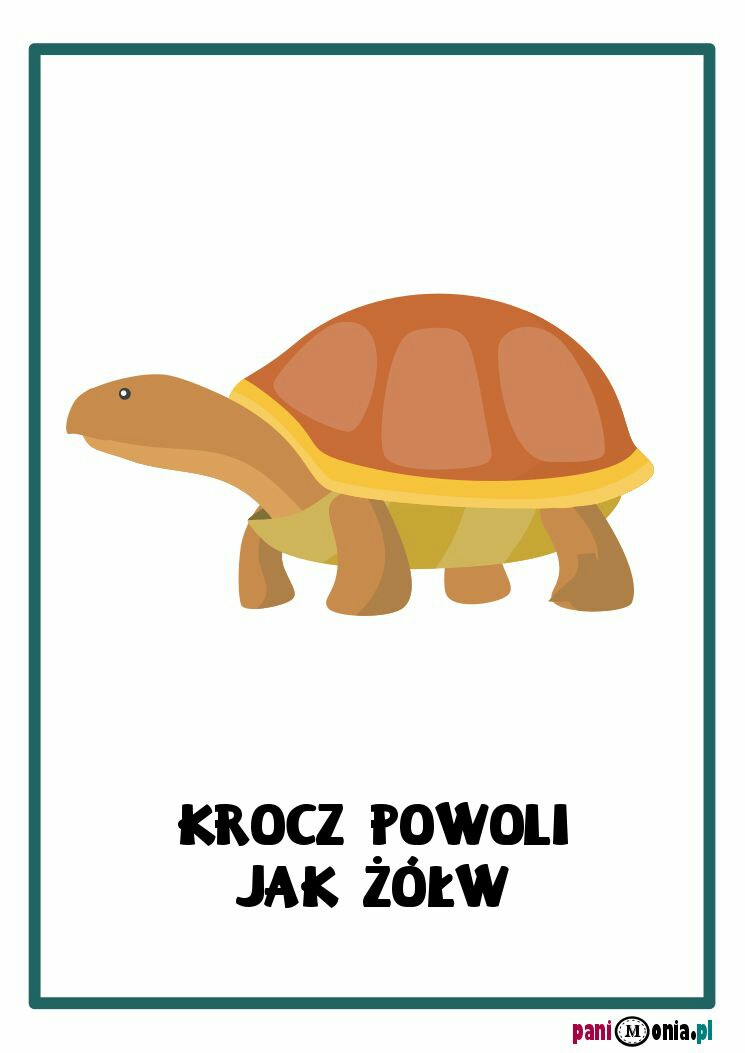 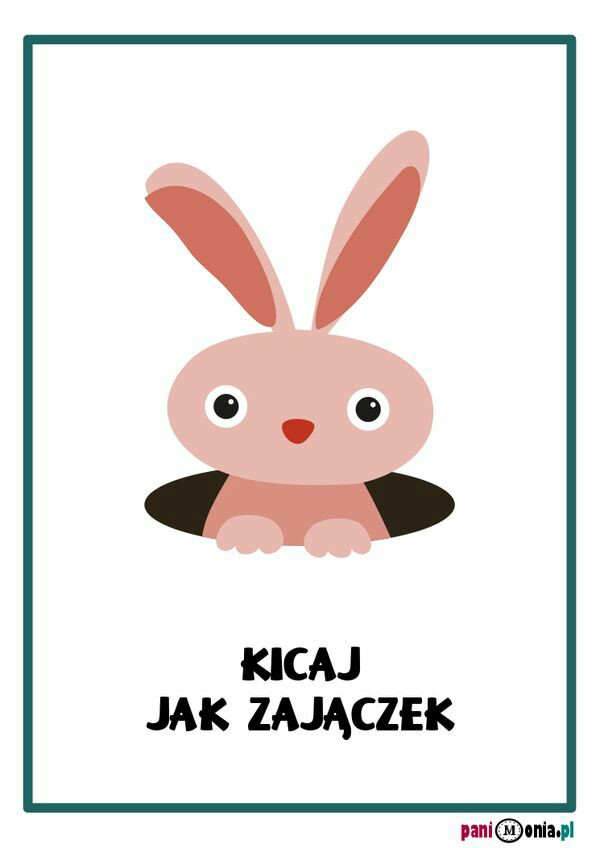 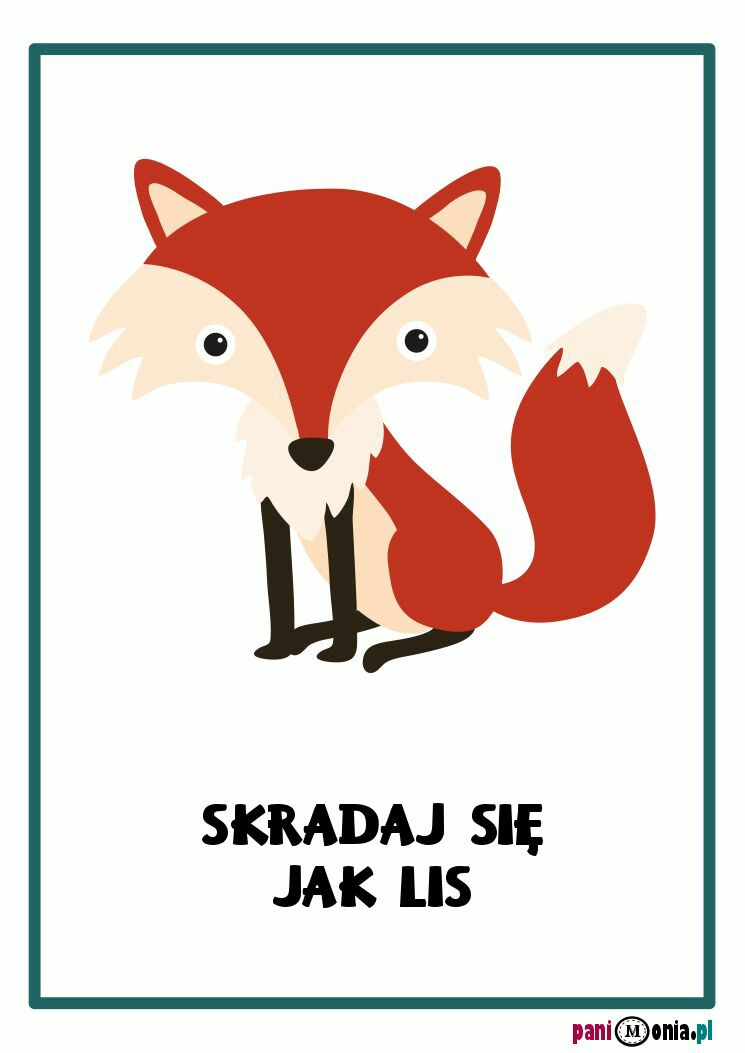 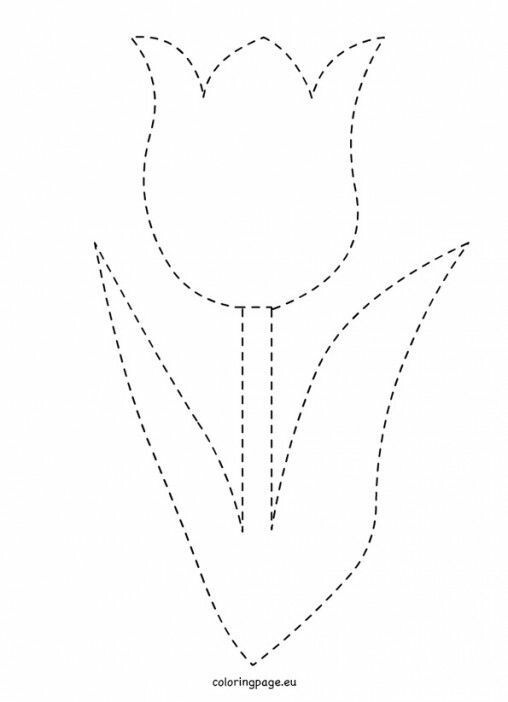 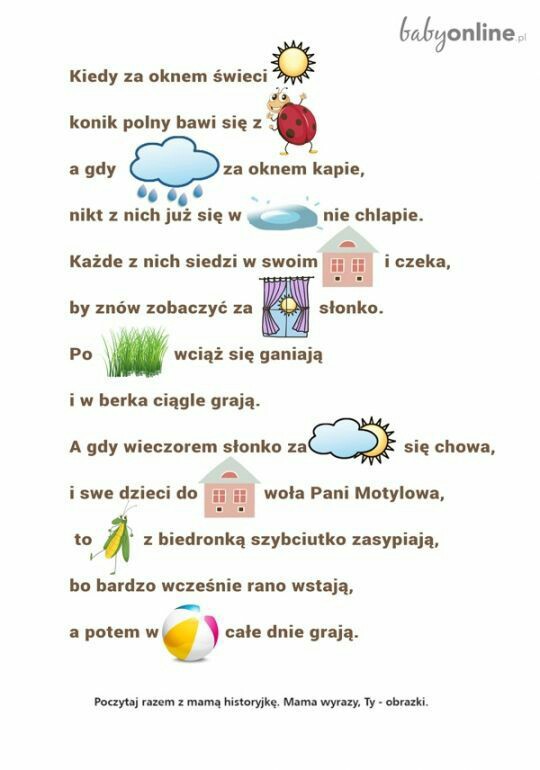 